Temat: „Ćwiczenia w liczeniu”Policz owady, ilość wpisz w odpowiednie kratki.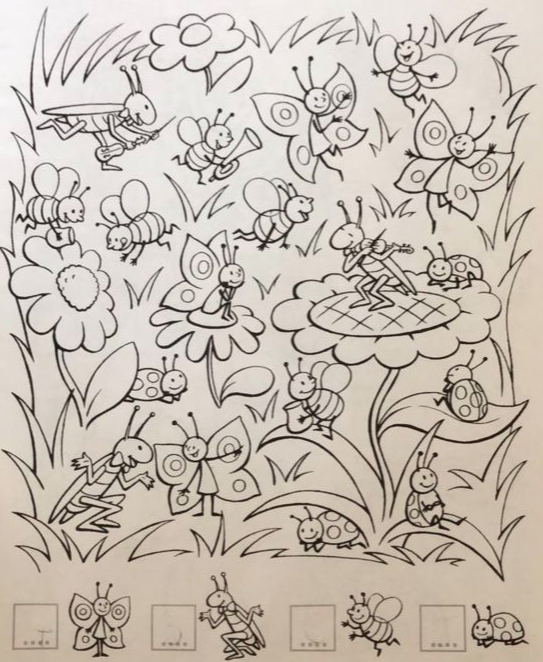 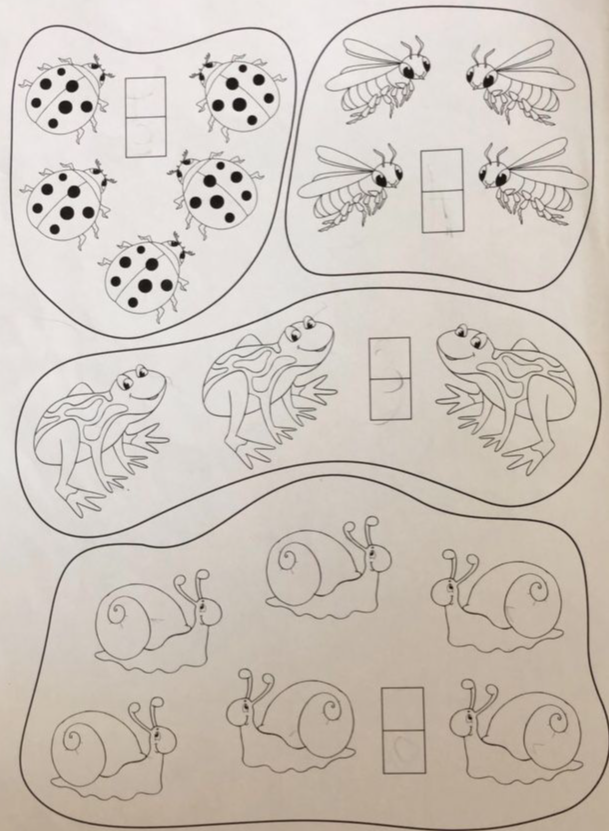 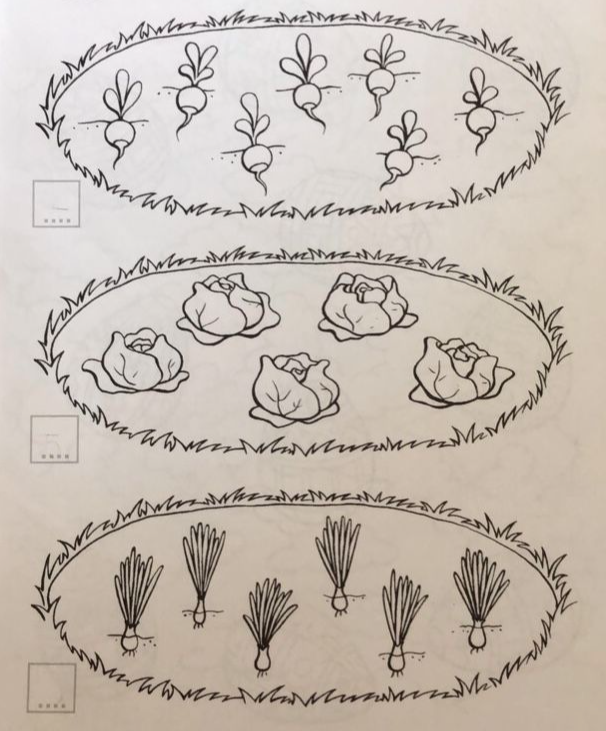 